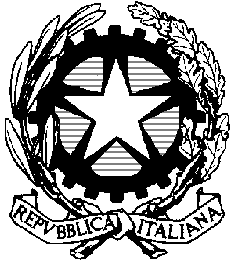 Tribunale di NapoliEsecuzioni ImmobiliariPROCEDIMENTO n. $$numero_ruolo$$/$$anno_ruolo$$ R.G.E.Modello di vendita telematica asincrona con il sistema dell’unica offerta segreta in aumento     Il giudice dell’esecuzione, dott. $$nome_giudice$$ $$cognome_giudice$$,     letti gli atti della procedura esecutiva sopra indicata;     considerato che, sulla scorta della documentazione, in atti sussistono i presupposti per autorizzare la vendita del compendio pignorato;     che, nel caso di specie, non sono emersi elementi tali da far ritenere che la vendita con le modalità dell’incanto possa far conseguire un prezzo superiore della metà rispetto al valore del bene determinato a norma dell’art. 568 c.p.c.;      ritenuto che sussistono conseguentemente i presupposti per disporre che la vendita abbia luogo unicamente nelle forme di cui agli artt. 571, 572, 573 e 574 c.p.c. e con delega delle relative operazioni ex art. 591-bis c.p.c. e sussistono altresì i presupposti per disporre che la vendita abbia luogo con modalità telematiche (segnatamente, vendita senza incanto con eventuale gara in modalità asincrona) e nel rispetto della normativa regolamentare di cui all’art. 161-ter disp. att. c.p.c. di cui al decreto del Ministro della Giustizia 26 febbraio 2015, n. 32;P.Q.M.     Letti gli artt. 569 e 591-bis c.p.c.     AUTORIZZA la vendita del compendio pignorato nei termini di seguito indicati.     DELEGA il professionista di seguito indicato:     il/la dott./dott.ssa $$nome_delegato$$ $$cognome_delegato$$     Codice Fiscale $$codice_fiscale_delegato$$     FISSA le seguenti condizioni generali per l’espletamento delle operazioni delegate al professionista:DESCRIZIONE LOTTO     DISPONE la vendita del/i bene/i pignorato/i nei termini di seguito indicati:      LOTTO UNICO: piena ed intera proprietà di immobile in, identificato in C.F./C.T. al foglio, p.lla, sub;     VALORE D’ASTA/PREZZO DI RIFERIMENTO: EURO;     OFFERTA MINIMA: EURO ;      bene/i meglio identificato/i nella relazione di stima e relativi allegati a firma dell’esperto stimatore.     AUTORIZZA il professionista delegato ad avvalersi dell’ausilio dell’esperto nominato ex art. 568 c.p.c. per eventuali chiarimenti ai fini della descrizione materiale del/i lotto/i da inserirsi nell’avviso di vendita da predisporsi.SPESE     DETERMINA in favore del professionista delegato:anticipo sul compenso in misura pari ad euro 1.000,00, oltre oneri di legge ed oltre un’eventuale quota di spese per i costi di apertura del conto corrente della procedura;fondo spese per il pagamento della pubblicità ex art. 490, primo comma, c.p.c. (Portale delle vendite pubbliche) nella misura corrispondente al contributo di cui all’art. 18-bis del D.P.R. n. 115/2002 per ciascun lotto; fondo spese per il pagamento della pubblicità ex art. 490, secondo e terzo comma, c.p.c. (internet; quotidiano; pubblicità commerciale) e delle spese necessarie per la vendita telematica (e, in particolare, delle spese di gestione del conto corrente) nella misura di euro 2.000,00.     DISPONE che il versamento del fondo spese abbia luogo con le seguenti modalità: il professionista è autorizzato all’apertura di conto corrente bancario alle condizioni di seguito indicate nella presente ordinanza e a comunicare a mezzo PEC al creditore procedente richiesta di versamento (con indicazione dell’importo complessivo) e delle coordinate bancarie del conto corrente;il creditore procedente è obbligato al versamento sul conto corrente entro trenta giorni (30) dalla comunicazione eseguita dal professionista, salvo che – per la pubblicità ex art. 490, secondo e terzo comma, c.p.c. – il pagamento sia assunto ed eseguito direttamente dal creditore;     AUTORIZZA il professionista ad effettuare il pagamento delle somme dovute per spese di pubblicità mediante prelievo e/o disposizione di bonifico sul conto corrente sopra indicato.   TERMINI     DISPONE che:     - il professionista delegato provveda all’emissione del primo avviso di vendita nel termine di 90 giorni dalla data della presente ordinanza;     - in caso di esito positivo dei tentativi di vendita di seguito autorizzati, il professionista delegato provveda alle operazioni successive nel termine di 180 giorni dalla data dell’aggiudicazione;     - in caso di esito negativo dei tentativi di vendita di seguito autorizzati, il professionista delegato rimetta gli atti al giudice nel termine massimo di 24 mesi dalla data della presente ordinanza. CONTROLLI E ADEMPIMENTI     DISPONE che il professionista delegato verifichi la corrispondenza tra il diritto indicato nel pignoramento e quello risultante dagli atti, la titolarità dello stesso in capo al/i debitore/i esecutato/i, la completezza della certificazione ex art. 567 c.p.c. e della relazione di stima depositata dall’esperto nominato ex art. 568 c.p.c., nonché l’adempimento degli incombenti ex art. 498 c.p.c., segnalando tempestivamente al giudice eventuali discordanze e/o carenze;      DISPONE che il professionista delegato notifichi copia dell’avviso di vendita alle parti (esecutato/creditori), agli eventuali creditori iscritti non intervenuti, all’eventuale coniuge comproprietario non debitore (se trattasi di bene oggetto di comunione legale) ed al debitore originario (se la procedura si svolga contro il terzo proprietario ex artt. 602 e seguenti c.p.c.).CONTO CORRENTE     AUTORIZZA il professionista delegato ad aprire uno o più conti correnti bancari presso uno dei seguenti istituti di credito: ;     DISPONE che:     - il conto corrente sia intestato al Tribunale di Napoli con indicazione del numero della procedura (“Tribunale Napoli Proc. n. R.G.E.”);     - il conto corrente sia con servizio di home banking per la verifica in tempo reale dell’accredito delle somme;     - su tale conto siano depositate le somme dovute a titolo di cauzione per la partecipazione alla vendita da parte degli offerenti, il saldo del prezzo di aggiudicazione ed il saldo delle spese versate dall’aggiudicatario;     - per le sole spese relative al trasferimento a carico dell’aggiudicatario, il professionista delegato è autorizzato ad aprire – in alternativa al conto sopra indicato – altro conto corrente sempre presso uno degli istituti di credito sopra indicati, intestato ugualmente al Tribunale di Napoli con indicazione del numero della procedura e concernente unicamente le spese (“Tribunale Napoli Proc. n. R.G.E. - SPESE”).LUOGO DI SVOLGIMENTO DELLE OPERAZIONI DELEGATE     DISPONE che:     - la deliberazione sulle offerte e le determinazioni consequenziali abbiano luogo a cura del professionista in Tribunale presso l’aula dedicata alle vendite delegate oppure presso lo studio del professionista medesimo (comunque situato nel circondario del Tribunale);     - tutte le altre attività riservate per legge al cancelliere o al giudice dell’esecuzione abbiano luogo a cura del delegato presso il proprio studio.ESITO NEGATIVO DELLA VENDITA     DISPONE:     - che, nell’ipotesi in cui la vendita non abbia esito positivo, il professionista delegato proceda ad ulteriori vendite ai sensi dell’art. 591, secondo comma, c.p.c., ribassando il valore d’asta/prezzo di riferimento ogni volta di un quarto fino ad un massimo di TRE RIBASSI;     - che, nell’ipotesi di esito negativo della vendita pur a seguito dei detti ribassi, il professionista delegato inoltri relazione contenente le seguenti informazioni: descrizione del lotto; cronistoria dei tentativi di vendita (con indicazione delle date e dei prezzi); stato di occupazione del lotto (con indicazione anche mutamenti medio tempore intervenuti rispetto al primo accesso) e cronistoria dell’eventuale attività di liberazione; considerazioni finali sull’opportunità del prosieguo con indicazione di ogni informazione utile al riguardo, tra cui si indicano a titolo meramente esemplificativo: stima originaria eccessiva da parte del perito; immobile privo di segmento di mercato o comunque non appetibile (ad esempio: rudere; immobile abbandonato; terreno non agevolmente raggiungibile; terreno agricolo non appetibile; ecc.); fattori esterni (immobile ubicato in aree depresse e/o degradate; immobile ubicato in contesto familiare dell’esecutato; onere di costituzione o sottoposizione a servitù prediali; procedimenti giudiziari civili, penali ed amministrativi pendenti in relazione al bene; immobile sottoposto ad ordine di demolizione da parte della P.A.; ecc.); assenza e/o presenza di richieste di visita da parte di potenziali acquirenti; situazioni temporanee di assenza di domanda di mercato; opportunità di diversa formulazione dei lotti.     Il giudice dell’esecuzione, dott. $$nome_giudice$$ $$cognome_giudice$$,     DISPONE che il professionista espleti le operazioni delegate e rediga l’avviso di vendita attenendosi alle seguenti prescrizioni:CONDIZIONI GENERALI DELLA VENDITA     Avviso di vendita     DISPONE:     - che il professionista delegato inserisca nell’avviso di vendita la descrizione del/i bene/i oggetto della vendita ed indichi sempre separatamente sia il “valore d’asta/prezzo di riferimento”, sia l’ “offerta minima” per l’aggiudicazione (offerta corrispondente al 75% del valore d’asta e da indicare comunque numericamente e non con la mera indicazione della detta percentuale);     - che il professionista delegato indichi nell’avviso di vendita:in primo luogo, il TERMINE PER LA FORMULAZIONE DELLE OFFERTE e LA DATA DELLA VENDITA.PRECISAZIONI:il professionista indicherà il termine per la formulazione delle offerte a data fissa, indicherà altresì la data della vendita nel giorno immediatamente successivo alla scadenza del termine sopra indicato (con specificazione anche dell’ora) e preciserà che, in tale data, si procederà alla verifica preliminare di ammissibilità delle offerte ed alla deliberazione sulle medesime e, eventualmente, all’avvio della gara con le modalità telematiche indicate nel prosieguo della presente ordinanza;il professionista indicherà il termine per la formulazione delle offerte come avente scadenza sempre in un giorno non festivo (con esclusione del sabato);in secondo luogo, che – in caso di plurime offerte ammissibili – la gara avrà luogo nella forma della VENDITA ASINCRONA con le modalità telematiche indicate nel prosieguo della presente ordinanza; in terzo luogo e per l’ipotesi di avvio della gara tra più offerenti:il TERMINE DI SVOLGIMENTO DELL’EVENTUALE GARA TRA GLI OFFERENTI (ovverosia, il termine entro il quale gli offerenti potranno formulare offerte in rilancio con le modalità telematiche indicate nel prosieguo della presente ordinanza);la DATA PER LE DETERMINAZIONI FINALI SULLE OFFERTE (coincidente con il primo giorno successivo alla scadenza del termine per lo svolgimento della gara tra gli offerenti, con esclusione del sabato e dei giorni festivi);      Cauzione     DISPONE che l’offerente versi – con le modalità telematiche di seguito indicate – una somma pari al dieci per cento (10%) del prezzo offerto, a titolo di cauzione, che sarà in ogni caso trattenuta in caso di rifiuto dell’acquisto;     Verifica di ammissibilità e deliberazione sulle offerte     DISPONE:     - che il professionista verifichi preliminarmente l’ammissibilità delle offerte in conformità alle prescrizioni generali degli artt. 571 e seguenti c.p.c. e delle prescrizioni speciali contenute nella presente ordinanza;       - che, all’esito della verifica sull’ammissibilità delle offerte, il professionista proceda come segue:     nell’ipotesi di presentazione di UNICA OFFERTA AMMISSIBILE:     a) se l’offerta sia pari o superiore al “valore d’asta/prezzo di riferimento” indicato nell’avviso di vendita, l’offerta sia accolta ed il bene aggiudicato all’offerente;     b) se l’offerta sia inferiore al “valore d’asta/prezzo di riferimento” indicato nell’avviso di vendita (ovviamente, nei limiti di ammissibilità dell’offerta), l’offerta sia accolta ed il bene aggiudicato all’offerente salvo che:in primo luogo, il professionista ritenga che vi sia seria possibilità di conseguire un prezzo superiore con una nuova vendita in ragione dell’esistenza di circostanze specifiche e concrete (da indicarsi in ogni caso espressamente nel verbale);in secondo luogo, siano state presentate istanze di assegnazione ai sensi degli artt. 588 e 589 c.p.c.     Nel primo caso, il professionista pronuncerà nuovo avviso di vendita e comunicherà la circostanza al giudice dell’esecuzione.     Nel secondo caso, il professionista procederà alla delibazione dell’istanza di assegnazione ed agli adempimenti consequenziali;       nell’ipotesi di presentazione di PIU’ OFFERTE AMMISSIBILI:     a) il professionista procederà anzitutto ad avviare la gara tra gli offerenti (che avrà luogo con le modalità telematiche indicate nel prosieguo della presente ordinanza);     b) all’esito della scadenza del termine di svolgimento della gara tra gli offerenti il professionista procederà a verificare l’eventuale formulazione di rilanci ed alle determinazioni sull’aggiudicazione nei seguenti termini:      il professionista individuerà la migliore offerta tenendo conto – nell’ordine di seguito indicato – dei seguenti elementi: i) maggior importo del prezzo offerto; ii) a parità di prezzo offerto, maggior importo della cauzione prestata; iii) a parità altresì di cauzione prestata, minor termine indicato per il versamento del prezzo; iv) a parità altresì di termine per il versamento del prezzo, priorità temporale nel deposito dell’offerta;c) il professionista procederà infine come segue:qualora il miglior prezzo offerto all’esito della gara o comunque il miglior prezzo risultante all’esito dell’avvio della stessa (e ciò anche nel caso in cui non siano formulate offerte in aumento) sia pari o superiore al “valore d’asta/prezzo di riferimento” indicato nell’avviso di vendita, il bene sarà aggiudicato al miglior offerente come sopra individuato;qualora il miglior prezzo offerto all’esito della gara o comunque il miglior prezzo risultante all’esito dell’avvio della stessa (e ciò anche nel caso in cui non siano formulate offerte in aumento) sia inferiore al “valore d’asta/prezzo di riferimento” indicato nell’avviso di vendita e siano state presentate istanze di assegnazione, il professionista non darà luogo all’aggiudicazione e procederà alla delibazione dell’istanza di assegnazione ed agli adempimenti consequenziali;     Saldo prezzo     DISPONE:     - che il versamento del saldo del prezzo debba aver luogo entro il termine indicato in offerta, oppure, nel caso nell’offerta non sia indicato un termine o nel caso nell’offerta sia indicato un termine superiore rispetto a quello di seguito indicato, entro il termine di 120 giorni dall’aggiudicazione;     - che il versamento del saldo del prezzo debba aver luogo con le seguenti modalità: i) bonifico bancario sul conto corrente indicato nell’avviso di vendita (con la precisazione che – ai fini della verifica della tempestività del versamento – si darà rilievo alla data dell’ordine di bonifico); oppure: ii) consegna al professionista delegato di un assegno circolare non trasferibile intestato al Tribunale di Napoli, procedura esecutiva, n. / R.G.E.;     - che, in caso di inadempimento all’obbligazione di pagamento del prezzo: i) l’aggiudicazione sia revocata e le somme versate dall’aggiudicatario a titolo di cauzione siano acquisite a titolo di multa; ii) il professionista proceda a fissare immediatamente nuovo esperimento di vendita alle medesime condizioni di cui all’ultimo tentativo di vendita e con cauzione pari al venti per cento (20%) del prezzo offerto, trasmettendo gli atti al giudice per l’emissione del provvedimento di cui all’art. 587 c.p.c.;     - che, laddove il bene sia gravato da ipoteca iscritta a garanzia di mutuo concesso ai sensi del R.D. 16 luglio 1905, n. 646 ovvero del D.P.R. 21 gennaio 1976, n. 7 ovvero dell’art. 38 del D. Lgs. 10 settembre 1993, n. 385 (creditore fondiario), il versamento del prezzo abbia luogo con le seguenti modalità: i) l’aggiudicatario procederà in ogni caso al versamento presso il professionista delegato con le modalità sopra indicate; ii) il professionista delegato verserà gli importi al creditore con valuta dalla data del versamento del saldo prezzo nei limiti della parte del credito garantita da ipoteca ai sensi dell’art. 2855 cod. civ. (con la precisazione che il creditore fondiario è onerato di comunicare al professionista delegato un atto contenente: la precisazione analitica di tale parte del credito e dei relativi criteri di calcolo; le modalità per il versamento diretto e, in particolare, il conto corrente di accredito delle somme);     e per l’effetto:     AUTORIZZA il professionista delegato ad operare il versamento in favore del creditore fondiario nei termini sopra indicati e con disposizione di bonifico a valere sul conto corrente intestato alla procedura;     Saldo spese     DISPONE:     - che, nel termine fissato per il versamento del saldo prezzo e con le medesime modalità sopra indicate, l’aggiudicatario depositi una somma a titolo forfettario per gli oneri e le spese di vendita che restano in ogni caso a carico dell’aggiudicatario (somma pari al venti per cento 20% del prezzo di aggiudicazione, salva diversa determinazione a cura del professionista);     - che, in ogni caso, all’esito delle operazioni di registrazione e trascrizione del decreto di trasferimento, il professionista rediga prospetto riepilogativo delle spese a carico dell’aggiudicatario (ivi compresa la quota del compenso ai sensi del D.M. n. 227 del 2015) e proceda alla restituzione di quanto versato in eccedenza;     e per l’effetto:     AUTORIZZA il professionista delegato ad operare la restituzione nei termini sopra indicati con disposizione di bonifico a valere sul conto corrente intestato alla procedura;      Regime della vendita     PRECISA:     - che la vendita ha luogo nello stato di fatto e di diritto in cui i beni si trovano, con tutte le eventuali pertinenze, accessioni, ragioni ed azioni, servitù attive e passive;     - che il bene è venduto libero da iscrizioni ipotecarie e da trascrizioni di pignoramenti e che, laddove esistenti al momento della vendita, eventuali iscrizioni e trascrizioni saranno cancellate a spese e cura della procedura;     - che la liberazione dell’immobile, laddove occupato dal debitore o da terzi senza titolo opponibile, sarà effettuata a cura del custode giudiziario, salvo che l’aggiudicatario lo esoneri;     - che ogni onere fiscale e/o tributario derivante dalla vendita è a carico del soggetto aggiudicatario;     Rinvio     DISPONE che, per tutto quanto qui non espressamente previsto, si applichino le vigenti norme di legge.MODALITA’ DELLA VENDITA TELEMATICA     Disposizioni generali     DISPONE:     - che il GESTORE DELLA VENDITA TELEMATICA sia la società di seguito indicata: ;     - che il PORTALE del gestore della vendita telematica sia il sito di seguito indicato: ;    - che il REFERENTE DELLA PROCEDURA incaricato delle operazioni di vendita sia il professionista delegato;     Offerta     DISPONE:     - che l’offerta possa essere formulata esclusivamente con modalità telematiche tramite il modulo web “Offerta Telematica” fornito dal Ministero della Giustizia ed a cui è possibile accedere anche dal portale del gestore della vendita;     - che all’offerta siano allegati: a) la documentazione attestante il versamento (segnatamente, copia della contabile di avvenuto pagamento) effettuato tramite bonifico bancario sul conto della procedura dell’importo della cauzione; b) se il soggetto offerente è coniugato in regime di comunione legale dei beni, copia del documento d’identità e copia del codice fiscale del coniuge (salvo la facoltà del deposito successivo all’esito dell’aggiudicazione e del versamento del prezzo); c) se il soggetto offerente è minorenne o interdetto o inabilitato, copia del documento d’identità e copia del codice fiscale del soggetto offerente e del soggetto che sottoscrive l’offerta, nonché copia del provvedimento di autorizzazione; d) se il soggetto offerente è una società o persona giuridica, copia del documento (ad esempio, certificato del registro delle imprese) da cui risultino i poteri ovvero la procura o l’atto di nomina che giustifichi i poteri; e) se l’offerta è formulata da più persone, copia anche per immagine della procura rilasciata dagli altri offerenti per atto pubblico o scrittura privata autenticata rilasciata al soggetto che effettua l’offerta;     - che, per la sottoscrizione e trasmissione, in via alternativa, l’offerta: a) sia sottoscritta con firma digitale e trasmessa a mezzo di casella di posta elettronica certificata; oppure: b) sia direttamente trasmessa a mezzo di casella di posta elettronica certificata per la vendita telematica ai sensi dell’art. 12, comma 4 e dell’art. 13 del D.M. n. 32 del 2015, con la precisazione che, in tal caso, la trasmissione sostituisce la firma dell’offerta a condizione che: l’invio sia avvenuto richiedendo la ricevuta completa di avvenuta consegna di cui all’art. 6, comma 4 del D.P.R. n. 68 del 2005; il gestore del servizio di posta elettronica certificata attesti nel messaggio o in un suo allegato di aver rilasciato le credenziali di accesso previa identificazione del richiedente (fermo restando che tale seconda modalità di sottoscrizione e trasmissione dell’offerta sarà concretamente operativa una volta che saranno eseguite a cura del Ministero della Giustizia le formalità di cui all’art. 13, comma 4 del D.M. n. 32 del 2015);     - che, in particolare, l’offerta ed i relativi documenti allegati sia inviata all’indirizzo PEC del Ministero della Giustizia offertapvp.dgsia@giustiziacert.it, con la precisazione che: a) l’offerta si intende depositata nel momento in cui viene generata la ricevuta completa di avvenuta consegna da parte del gestore di posta elettronica certificata del Ministero della Giustizia; b) l’offerente deve procedere al pagamento del bollo dovuto per legge con modalità telematica (segnatamente, tramite bonifico bancario o carta di credito), fermo restando che il mancato versamento del bollo non determina l’inammissibilità dell’offerta (salvo l’avvio delle procedure per il recupero coattivo);     - che, nei casi programmati di mancato funzionamento dei sistemi informativi del dominio giustizia comunicati al gestore della vendita telematica dal responsabile per i sistemi informativi automatizzati del Ministero della Giustizia ai sensi dell’art. 15, primo comma, D.M. n. 32 del 2015, l’offerta sia formulata mediante invio a mezzo posta elettronica certificata all’indirizzo mail ;      - che, nei casi di mancato funzionamento dei sistemi informativi del dominio giustizia non programmati o non comunicati ai sensi dell’art. 15, primo comma, D.M. n. 32 del 2015, l’offerta si intende depositata nel momento in cui venga generata la ricevuta di accettazione da parte del gestore di posta elettronica certificata del mittente e, in tale eventualità, previa documentazione a cura dell’offerente della tempestiva presentazione dell’offerta, il gestore della vendita è tenuto a permettere la partecipazione dell’offerente alle operazioni di vendita;      Cauzione     DISPONE:     - che l’importo della cauzione (nella misura sopra indicata) sia versato esclusivamente tramite bonifico bancario sul conto corrente bancario intestato alla procedura;     - che le coordinate IBAN del conto corrente bancario intestato alla procedura per il versamento della cauzione siano riportate nell’avviso di vendita a cura del professionista delegato;     - che il bonifico sia effettuato a cura dell’offerente in modo tale da consentire l’accredito in tempo utile per le determinazioni sull’ammissibilità dell’offerta.     In particolare, qualora nel giorno fissato per la verifica di ammissibilità delle offerte e la delibazione sulle stesse il professionista non riscontri l’accredito delle somme sul conto corrente intestato alla procedura l’offerta sarà considerata inammissibile;     - che, in caso di mancata aggiudicazione, l’importo versato a titolo di cauzione (al netto degli eventuali oneri bancari) sia restituito dal professionista al soggetto offerente con disposizione di bonifico da eseguirsi nel termine di tre giorni lavorativi, con la precisazione che – nel caso in cui l’offerente sia ammesso alla gara – il termine sopra indicato per la restituzione della cauzione decorrerà dalla deliberazione finale sulle offerte all’esito dei rilanci;     - che la restituzione della cauzione abbia luogo esclusivamente mediante disposizione di bonifico da eseguirsi in favore del conto corrente utilizzato dall’offerente per il versamento della cauzione e per l’effetto:     AUTORIZZA il professionista delegato ad operare sul conto corrente intestato alla procedura al fine di procedere alla restituzione delle cauzioni versate dagli offerenti non aggiudicatari nei termini sopra precisati;     Esame delle offerte     DISPONE:     - che l’esame delle offerte sia effettuato tramite il portale del gestore della vendita telematica sopra indicato attraverso collegamento operato nella stanza assegnata ai professionisti delegati presso il Tribunale o presso lo studio del professionista delegato;     - che le buste telematiche contenenti le offerte non siano aperte se non al momento dello svolgimento delle operazioni di vendita telematica sopra indicate;     - che la partecipazione degli offerenti alle udienze telematiche abbia luogo tramite l’area riservata del portale del gestore della vendita telematica sopra indicato, accedendo alla stessa con le credenziali personali ed in base alle istruzioni ricevute – almeno trenta minuti prima dell’inizio delle operazioni di vendita – con comunicazione effettuata alla casella di posta elettronica certificata od alla casella di posta elettronica certificata per la vendita telematica utilizzata per trasmettere l’offerta;     - che nel giorno e nell’ora fissati per l’esame delle offerte il professionista:verifichi le offerte formulate e la correttezza e completezza delle informazioni e dei documenti richiesti;verifichi l’effettivo accredito dell’importo comprensivo della cauzione entro i termini sopra indicati;proceda conseguentemente all’abilitazione dei partecipanti per l’eventuale gara tramite l’area riservata del sito internet sopra indicato;     - che, in ogni caso, i dati personali di ciascun offerente non siano visibili agli altri offerenti ed alle parti della procedura sino alla chiusura definitiva delle operazioni di vendita telematica e che il gestore della vendita telematica proceda a sostituire automaticamente gli stessi con pseudonimi o altri elementi distintivi in grado di assicurare l’anonimato;     Gara tra gli offerenti     DISPONE:     - che la gara tra gli offerenti abbia luogo con la modalità della gara telematica asincrona sull’offerta più alta secondo il sistema della UNICA OFFERTA SEGRETA.     In particolare: i) i partecipanti ammessi alla gara potranno formulare esclusivamente on-line l’offerta in aumento tramite l’area riservata del portale del gestore della vendita telematica; ii) ogni partecipante potrà formulare un’UNICA ulteriore offerta nel periodo di durata della gara; iii) ogni partecipante potrà conoscere l’importo dell’offerta in aumento eventualmente formulata dagli altri partecipanti esclusivamente alla scadenza del termine di durata della gara;      - che la gara abbia la seguente durata:la gara avrà inizio nel momento in cui il professionista abbia completato le verifiche di ammissibilità delle offerte;la gara avrà termine alle ore 13.00 del SECONDO giorno successivo a quello in cui il professionista abbia avviato la gara;la deliberazione finale sulle offerte all’esito della gara avrà luogo nel giorno immediatamente successivo alla scadenza del termine sopra indicato (con esclusione del sabato e dei giorni festivi);     PRECISAZIONI: l’avvio della gara è sempre subordinato all’esito delle verifiche preliminari demandate al professionista in punto di ammissibilità dell’offerta ed alla concreta determinazione di avvio operata da quest’ultimo; qualora il termine finale per lo svolgimento della gara venga a scadere in un giorno festivo, il termine dovrà intendersi automaticamente scadente al primo giorno non festivo successivo; il professionista non farà coincidere i due giorni della gara con il sabato e la domenica;     - che, una volta decorso il lasso temporale fissato per lo svolgimento della gara, il gestore della vendita telematica comunichi a tutti i partecipanti la maggiore offerta formulata e comunichi al referente della procedura l’elenco delle offerte in aumento formulate e di coloro che le abbiano effettuate (ferma la possibilità  per il professionista di procedere direttamente al download del report dal sito del gestore);       - che le comunicazioni ai partecipanti abbiano luogo tramite posta elettronica certificata all’indirizzo comunicato dal soggetto partecipante e tramite SMS.     Individuazione della migliore offerta ed eventuale aggiudicazione     DISPONE che il professionista delegato proceda all’individuazione della migliore offerta ed all’eventuale aggiudicazione in conformità ai criteri sopra indicati in sede di condizioni generali della vendita (cui integralmente si rinvia).CONDIZIONI GENERALI DELL’ASSEGNAZIONE     DISPONE:     - che il professionista delegato provveda sull’istanza di assegnazione che sia stata depositata nel termine di cui all’art. 588 c.p.c. qualora ricorra alternativamente una delle seguenti situazioni: i) la vendita non abbia avuto luogo per mancanza totale di offerte; ii) la vendita non abbia avuto luogo in quanto l’unica offerta sia stata di importo inferiore al valore d’asta; iii) la vendita non abbia avuto luogo in quanto – in presenza di più offerte ed anche all’esito della gara tra gli offerenti – il prezzo indicato nella migliore offerta sia inferiore al valore d’asta;     - che il professionista delegato provveda a: i) determinare in sede di assegnazione l’ammontare forfettario delle spese e, eventualmente, l’ammontare del conguaglio dovuti dall’assegnatario; i) a fissare all’assegnatario termine in ogni caso non superiore a 120 giorni dalla data della deliberazione finale sulle offerte per il versamento delle spese e dell’eventuale conguaglio dovuti; iii) a trasmettere al giudice, all’esito del versamento al giudice, gli atti per la pronuncia del decreto di trasferimento.PUBBLICITA’ LEGALE     DISPONE:     contenuto e termini della pubblicità     - che l’avviso di vendita sia reso pubblico con le forme di seguito indicate:inserimento sul “portale delle vendite pubbliche” dei seguenti documenti: un estratto contenente la descrizione dell’immobile posto in vendita (da redigersi secondo i criteri della pubblicità commerciale), il valore d’asta e l’offerta minima, il termine per la presentazione delle offerte e la data fissata per la vendita; copia dell’ordinanza di vendita e copia dell’avviso di vendita redatto dal professionista delegato epurati dei riferimenti alla persona dell’esecutato; la planimetria del bene posto in vendita (se risultante dalla perizia); un numero congruo di fotografie del bene posto in vendita; con indicazione dei siti internet ove saranno disponibili in dettaglio tutte le altre necessarie informazioni per partecipare alla vendita e del nominativo del custode giudiziario;inserimento dell’ordinanza di vendita, dell’avviso di vendita e della relazione di stima (comprensiva di fotografie e planimetrie) su rete internet all’indirizzo web ;  almeno quarantacinque (45) giorni prima della scadenza del termine per la presentazione delle offerte di acquisto;pubblicazione dell’avviso d’asta per estratto ed in giorno festivo su uno dei seguenti quotidiani:;almeno quarantacinque (45) giorni prima della scadenza del termine per la presentazione delle offerte di acquisto;invio almeno venti (20) giorni prima della scadenza del termine per la presentazione delle offerte di acquisto di n. 500 missive pubblicitarie con il sistema Postaltarget a residenti nella zona in cui è ubicato l’immobile da porre in vendita;     - che ogni ulteriore adempimento pubblicitario debba essere preventivamente autorizzato dal giudice;     modalità operative della richiesta di pubblicità     - che tutti gli adempimenti pubblicitari sopra indicati siano eseguiti a cura del professionista delegato;     - che, in particolare, sotto il profilo operativo il professionista delegato proceda come segue:per la pubblicità sul portale delle vendite pubbliche, il professionista procederà agli adempimenti necessari almeno settanta (70) giorni prima del termine fissato per la presentazione delle offerte;per le altre forme di pubblicità sopra indicate, il professionista procederà mediante richiesta alla società di servizi , facendo pervenire alla società in questione il modulo di richiesta e la relativa documentazione almeno settanta (70) giorni prima del termine per la presentazione delle offerte;     PRECISAZIONI: il professionista avrà cura, sotto la propria responsabilità, di: i) trasmettere la documentazione da pubblicare su internet preventivamente epurata dall’indicazione delle generalità del debitore e di ogni altro dato personale idoneo a rivelare l’identità di quest’ultimo e di eventuali soggetti terzi non previsto dalla legge e comunque eccedente e non pertinente rispetto alle procedure di vendita in corso; ii) ove il creditore procedente sia un istituto di credito, acquisire e poi precisare nel “modulo di pubblicazione” per ogni singola richiesta di pubblicità, almeno uno dei seguenti riferimenti: NDG/BIP/FG - numero sofferenza - gestore del procedimento, nonché l’esatta e completa anagrafica dell’istituto di credito; iii) verificare la correttezza della pubblicità su internet e su carta stampata, richiedendo il più presto possibile eventuali modifiche da effettuare; iv) comunicare alla società incaricata della pubblicità l’esito del tentativo di vendita;     - che il testo dell’avviso di vendita inserito per estratto sul quotidiano contenga unicamente i seguenti dati: numero della procedura e del lotto; nome del professionista delegato; diritto oggetto della vendita; ubicazione, tipologia e descrizione sommaria del bene; valore d’asta ed offerta minima per l’aggiudicazione; data, ora e luogo della vendita; nome e recapito telefonico del custode giudiziario; dove reperire maggiori informazioni (cancelleria, siti internet);     e che siano invece omessi i dati catastali e i confini del bene nonché il nome del debitore.     Il giudice dell’esecuzione, dott. $$nome_giudice$$ $$cognome_giudice$$,     DELEGA il medesimo professionista per gli adempimenti successivi alla vendita e per l’effetto:     DISPONE che lo stesso si attenga, nello svolgimento dell’incarico, alle seguenti prescrizioni generali e, segnatamente, il professionista:     - comunicherà all’aggiudicatario in sede di aggiudicazione il termine finale di tale versamento e le modalità per effettuare il pagamento;     - acquisirà documentazione in ordine al regime patrimoniale della famiglia dell’aggiudicatario, se coniugato, nonché alla sussistenza di presupposti per eventuali agevolazioni fiscali;     - aggiornerà le visure ipotecarie al fine di verificare l’esistenza di eventuali iscrizioni o trascrizioni successive al pignoramento;     - aggiornerà le visure catastali al fine di verificare l’esistenza di eventuali modificazioni intervenute;      - provvederà altresì a verificare l’esatto versamento del saldo prezzo e degli oneri dovuti nei termini sopra precisati;     - entro trenta (30) giorni dal versamento del saldo del prezzo e delle spese, sulla base della documentazione acquisita e delle visure aggiornate redigerà la bozza del decreto di trasferimento e la trasmetterà al giudice unitamente, se richiesto dalla legge, al certificato di destinazione urbanistica dell’immobile quale risultante dal fascicolo processuale o, se questo non dovesse essere più valido, quello aggiornato a cura dell’aggiudicatario.     DELEGA altresì il medesimo professionista alla esecuzione delle formalità di registrazione, trascrizione e voltura catastale del decreto di trasferimento, alla comunicazione dello stesso alle pubbliche amministrazioni negli stessi casi previsti per le comunicazioni di atti volontari di trasferimento nonché all’espletamento delle formalità di cancellazione delle trascrizioni dei pignoramenti e delle iscrizioni ipotecarie conseguenti al decreto.      Il giudice dell’esecuzione, dott. $$nome_giudice$$ $$cognome_giudice$$,     DELEGA il medesimo professionista per la formazione di bozza del progetto di distribuzione o assegnazione e per l’effetto:     DISPONE che lo stesso si attenga, nell’esecuzione dell’incarico, alle seguenti prescrizioni generali e, segnatamente, il professionista:     - indicherà nel verbale di aggiudicazione il termine (in ogni caso non superiore a 150 giorni dall’aggiudicazione) entro cui i creditori dovranno inviare le note di precisazione del credito;      - inviterà nel verbale di aggiudicazione o, comunque, con atto successivo: i) ogni creditore ad indicare le modalità di pagamento e le necessarie coordinate bancarie, precisando che il conto corrente su cui dovranno essere bonificate le somme dovrà essere intestato esclusivamente al creditore, con esclusione dei difensori o di terzi; ii) i creditori ipotecari a presentare, ove non ancora avvenuto, copia della nota di iscrizione, nonché, in caso di mutuo con restituzione rateale, il piano di ammortamento; iii) i creditori che intendano far valere un privilegio con collocazione sussidiaria sugli immobili ai sensi dell’art. ex art. 2776, secondo e terzo comma, cod. civ. a documentare l’esito infruttuoso della esecuzione mobiliare, avvisandoli che, in mancanza, il credito sarà considerato chirografario; iv) nel caso di credito fondiario e qualora abbia avuto luogo la dichiarazione di fallimento dell’esecutato, richiederà al creditore di documentare l’importo del credito ammesso al passivo fallimentare con il privilegio ipotecario (con onere di documentare il provvedimento di stato passivo esecutivo);     - il professionista considererà tra le spese in prededuzione il compenso degli ausiliari del giudice;     - il professionista redigerà quindi la bozza del progetto di distribuzione e provvederà  a trasmetterlo ai creditori nel termine di 30 giorni prima dell’udienza di discussione assegnando termine di 10 giorni per eventuali osservazioni ed infine depositerà la bozza finale del progetto di distribuzione nel termine di 10 giorni prima della udienza indicata per la discussione del progetto di riparto innanzi al giudice;          - il professionista presenzierà all’udienza di discussione del progetto di distribuzione e provvederà a trarre copia del progetto di distribuzione e delle dichiarazioni del creditore in ordine alle modalità di pagamento prescelte ai fini della pronta esecuzione del progetto di distribuzione.     DISPONE che il professionista – a seguito del provvedimento di approvazione del progetto di distribuzione ex art. 598 c.p.c. o del provvedimento di assegnazione ex art. 510 c.p.c. – proceda a porre in esecuzione il piano di riparto o il provvedimento di assegnazione con l’effettuazione dei relativi pagamenti e degli adempimenti consequenziali nei termini indicati nel progetto approvato.     Il giudice dell’esecuzione, dott. $$nome_giudice$$ $$cognome_giudice$$,     ORDINA alla Cancelleria di comunicare il presente provvedimento e di trasmettere gli atti necessari per le operazioni delegate al professionista designato.      Napoli, $$data_provvedimento$$ Il giudice dell’esecuzioneDott. $$nome_giudice$$ $$cognome_giudice$$